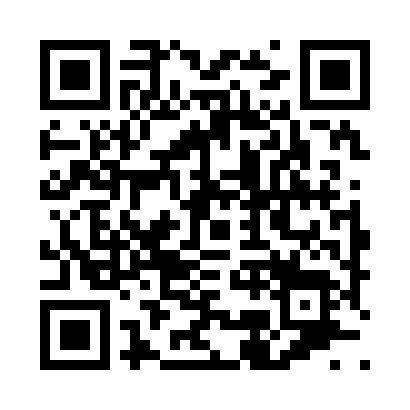 Prayer times for Couters Neck, Louisiana, USAWed 1 May 2024 - Fri 31 May 2024High Latitude Method: Angle Based RulePrayer Calculation Method: Islamic Society of North AmericaAsar Calculation Method: ShafiPrayer times provided by https://www.salahtimes.comDateDayFajrSunriseDhuhrAsrMaghribIsha1Wed5:066:201:054:467:519:052Thu5:046:191:054:467:519:063Fri5:036:181:054:467:529:074Sat5:026:171:054:467:539:085Sun5:016:161:054:467:549:096Mon5:006:151:054:467:549:107Tue4:596:141:044:467:559:118Wed4:586:141:044:477:569:129Thu4:576:131:044:477:569:1310Fri4:566:121:044:477:579:1411Sat4:556:111:044:477:589:1512Sun4:546:101:044:477:599:1613Mon4:536:101:044:477:599:1714Tue4:526:091:044:478:009:1815Wed4:516:081:044:478:019:1816Thu4:506:081:044:478:029:1917Fri4:496:071:044:478:029:2018Sat4:486:061:044:478:039:2119Sun4:476:061:054:478:049:2220Mon4:466:051:054:478:049:2321Tue4:466:051:054:478:059:2422Wed4:456:041:054:488:069:2523Thu4:446:031:054:488:069:2624Fri4:446:031:054:488:079:2725Sat4:436:031:054:488:089:2826Sun4:426:021:054:488:089:2827Mon4:426:021:054:488:099:2928Tue4:416:011:054:488:109:3029Wed4:416:011:054:488:109:3130Thu4:406:011:064:498:119:3231Fri4:406:001:064:498:119:32